 На основании письма министерства образования Оренбургской области от 28.08.2018 №01-23/4662 «О проекте « Время читать»», а также в целях повышения читательского интереса у обучающихся и педагогических коллективов образовательных организаций:П р и к а з ы в а юУтвердить муниципальный план мероприятий реализации регионального проекта «Время читать» ( приложение 1)Назначить муниципальным куратором регионального проекта Бисенову Н.Е., методиста МК Отдела образования, возложив контроль за выполнением мероприятий, указанных в плане.Руководителям ОО:Разработать и представить в Отдел образования (Бисеновой Н.Е.) школьные планы мероприятий реализации регионального проекта «Время читать»Срок: до 26 сентября 2018     3.2.Обеспечить проведение мероприятий, указанных в школьных и муниципальном планах.    3.3. назначить школьных кураторов  реализации регионального проекта.     3.4. Представить в Отдел образования (Бисеновой Н.Е.) информацию о школьном кураторе реализации регионального проекта «Время читать»Срок: до 26 сентября 2018     3.5.  Предоставлять ежемесячный  аналитический отчет о реализации школьных и муниципального планов реализации регионального проекта «Время читать»4. Контроль за исполнением  данного приказа возложить на главного специалиста Отдела образования Суровцеву Ю.Н.  Начальник ОО                                                                                                     Ю.К. Карабаева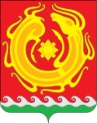 АДМИНИСТРАЦИЯМуниципального образования                         Новоорский район                    Оренбургской области                   ОТДЕЛ ОБРАЗОВАНИЯ                             ПРИКАЗ          18.09.2018г  №278/1 «Об утверждении муниципального плана мероприятий  регионального проекта «Время читать»